SWATHI SREERAM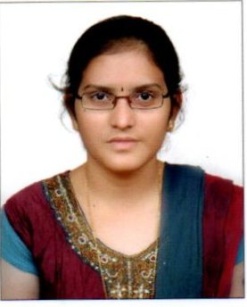 Qualification : M.Tech (VLSI System Design)                                   Qualification : M.Tech (VLSI System Design)                                   Experience: 10 yearsExperience: 10 yearsArea of Interest:  VLSIArea of Interest:  VLSISubjects Taught:Digital Design Through  Verilog HDLDigital Design Using  Verilog HDLAnalog CommunicationsSwitching Theory & Logic DesignRadar SystemsDigital CommunicationsVLSI DesignComputer OrganizationComputer System OrganizationLinear  IC ApplicationsAdvanced Digital Signal ProcessingDigital Signal Processors and ArchitecturesLow Power VLSI DesignSubjects Taught:Digital Design Through  Verilog HDLDigital Design Using  Verilog HDLAnalog CommunicationsSwitching Theory & Logic DesignRadar SystemsDigital CommunicationsVLSI DesignComputer OrganizationComputer System OrganizationLinear  IC ApplicationsAdvanced Digital Signal ProcessingDigital Signal Processors and ArchitecturesLow Power VLSI DesignResearch Publications:P. Srinivas , S.Swathi. “Design Analysis of Dynamic Noise Margin of Low Voltage Swing SRAM Cell for Read and Write Operation” International Journal of Scientific Engineering and Technology Research, ISSN 2319-8885,Volume.03,Issue.34 November-2014, Pages:6844-6847CH.Priyanka, S.Swathi. “Design and Implementation of Online BIST for different word sizes of memories” International Journal of Research and Applications , ISSN 2349-0020,Volume1-Issume,2014,October-December 2014.Research Publications:P. Srinivas , S.Swathi. “Design Analysis of Dynamic Noise Margin of Low Voltage Swing SRAM Cell for Read and Write Operation” International Journal of Scientific Engineering and Technology Research, ISSN 2319-8885,Volume.03,Issue.34 November-2014, Pages:6844-6847CH.Priyanka, S.Swathi. “Design and Implementation of Online BIST for different word sizes of memories” International Journal of Research and Applications , ISSN 2349-0020,Volume1-Issume,2014,October-December 2014.No of Projects guided:No of Projects guided:Workshops/Seminars/FDP’s Organized:Two Day National Workshop On “PCB Designing and Soldering Process ” on 10th -11th January 2014 in  Vaagdevi College Of Engineering as CO-Coordinator.Workshops/Seminars/FDP’s Organized:Two Day National Workshop On “PCB Designing and Soldering Process ” on 10th -11th January 2014 in  Vaagdevi College Of Engineering as CO-Coordinator.Workshops/Seminars/FDP’s Attended:Two Day Workshop On “Rasberry Pi and IoT” at Vaagdevi College Of Engineering ,16th  -17th  October 2017.Two Week Main Workshop On Signals & Systems at IIT Kharagpur ,2nd -12th January 2014.National Workshop On “Embedded systems for Automation And Instrumentation” organized by Centre for Automation and Instrumentation, TEQIP at NIT Warangal, 12th -14th December 2013One-Day workshop on “Women in Research – the FOSS Paradigm “Conducted by   JNTUH, Hyderabad       Workshop on “Low Power VLSI” in VCE, December 2008.Workshops/Seminars/FDP’s Attended:Two Day Workshop On “Rasberry Pi and IoT” at Vaagdevi College Of Engineering ,16th  -17th  October 2017.Two Week Main Workshop On Signals & Systems at IIT Kharagpur ,2nd -12th January 2014.National Workshop On “Embedded systems for Automation And Instrumentation” organized by Centre for Automation and Instrumentation, TEQIP at NIT Warangal, 12th -14th December 2013One-Day workshop on “Women in Research – the FOSS Paradigm “Conducted by   JNTUH, Hyderabad       Workshop on “Low Power VLSI” in VCE, December 2008.Conferences Attended:S.Swathi .“National conference on Recent trends in Electronics & Communication Engineering ”at Siddharth Institute of Engineering & Technology, Dec-2010.S.Swathi, B.Sreedevi, V.Vijaya, S.Vaishali “2-day National Conference about Applications of Analog And Digital Devices” at  Dr. M.G.R Educational and Research Institute University, Oct-2010Conferences Attended:S.Swathi .“National conference on Recent trends in Electronics & Communication Engineering ”at Siddharth Institute of Engineering & Technology, Dec-2010.S.Swathi, B.Sreedevi, V.Vijaya, S.Vaishali “2-day National Conference about Applications of Analog And Digital Devices” at  Dr. M.G.R Educational and Research Institute University, Oct-2010